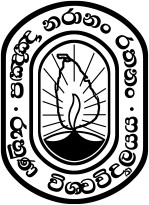 UNIVERSITY OF RUHUNAFACULTY OF GRADUATESTUDIESApplication for Admission to the Postgraduate Degree in Master ………………………………….  Year …………………………..PERSONAL DATAQUALIFICATION SOUGHT: (Please indicate with “X” as appropriate).ACADEMIC QUALIFICATIONS (attach copies of certificates. Do NOT send originals).PROFESSIONAL QUALIFICATIONS (Attach copies of certificates. Do NOT send originals).WORK EXPERIENCE (Attach support documents)OTHER QUALIFICATIONS (if any)RESEARCH WORK (if any)List research topics and nature of the research activity undertakenPUBLICATIONS (if any)ACADEMIC AND/OR PROFESSIONAL HONOURS OR AWARDS (if any)SELF ASSESMENT OF PROFICIENCY IN ENGLISH (indicate with “x”)REASONS FOR STUDYI  certify  that  the  above  information  is  true and correct.	I  understand  that  misrepresentation in the application will cause rejection of the application or revoking acceptance for admission at any stage..………………..……..	.……………………..Signature of Applicant	DateOffice use onlyOffice use onlyIssued DateReceived DateRegistration No:Medium of the courseSinhalaEnglishMedium of the courseName in Full:(Use block capitals)Mr./Ms.Name with initialsInitials:Last Name:Address for Communications:E-mail Address :Telephone:HomeCivil StatusSexOfficeNIC No.Date of BirthDayMonthYearDate of BirthBachelors Degree from a recognized UniversityInstitutionPeriodMajor FieldDegree/DiplomaClass if anyYearInstitutionPeriodField of StudyQualificationYearOrganizationPeriodPosition heldDuties and ResponsibilitiesProficiencyVery GoodGoodFairWeakReadingWritingConversation